  TOURNOI DE FRANGY                                   DIMANCHE 20 MAI 2018       Gymnase “Claude Métendier” -74270 -FrangyHORAIRES DES PESEES:Année 2012..........................................8H30 - 9H00Année 2011..............................….......9H30 - 10H00Année 2010...............................….....11H30-12H00 Année 2009.......................................13H30-14h00 Année 2008.......................................15H00-15H30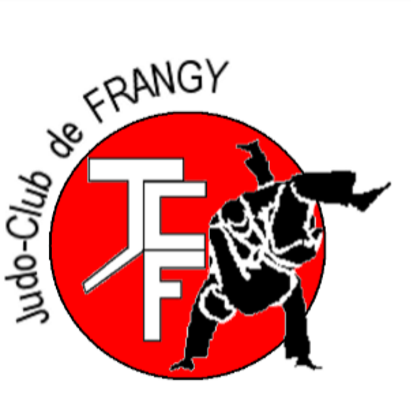 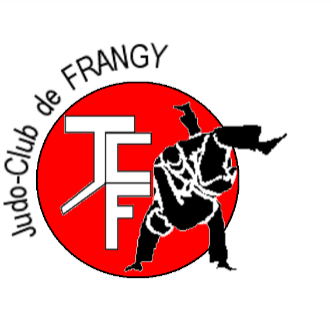 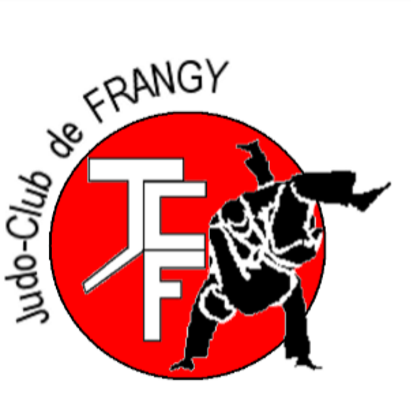 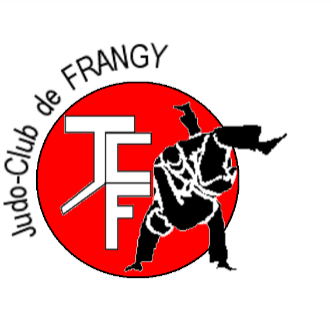 Afin de facilité la pesée merci de me renvoyer obligatoirement le fichier mis en pièce jointe remplie. La pesée se fera en kimono à Frangy aux horaires indiqués ci-dessus.Le tournoi est ouvert à tous les judokas en règle avec la FFJDA . Le tournoi se déroulera sous forme de poules de 4 à 5 combattants.Tous les enfants seront récompensés.Une buvette sera à la disposition des parents et des enfants tout au long de la journée.Venez nombreux partager ce moment convivial avec nous. Pour le comité.                                    BAOUZ Malika                      